Exercícios sobre a reta numérica e os números naturais – 6º Ano – Professora: Carla JorgeObserve a reta numérica abaixo.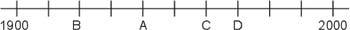 Complete com o sinal de > ou < cada lacuna abaixo.a) A _________ B                         c) 2000 _______ Cb) 1900 ______ D                         d) B _______ 1900Dada a reta numérica, em que a, b, c e d representam números naturais, complete as lacunas abaixo com > ou <.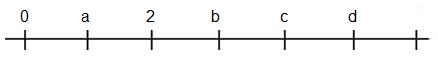 a _____ b    b) a______ c      c) a _____ d     d) a ______2           e) 2 ______b    f) b______ c    e) b _______d    f) c ______dDesenhe uma reta numérica e represente nessa reta os números 0, 2, 6 e 11.A, B, C e D são números naturais correspondentes aos pontos indicados na reta numérica.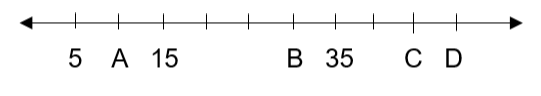 Analise as afirmativas abaixo e responda V se for verdadeira e F se for falsa. Justifique cada resposta.(     ) O número B é 30. (     ) O número A é o sucessor do número 5.(     ) O número D é menor que o número C.(     ) 5 < A < 15.Responda as questões abaixo:Quantos números naturais existem entre 14 e 73?Quantos números naturais existem de 25 até 50?Quantos algarismos são necessários para escrever de 20 até 102?Quantos números naturais existem entre 32 e 347?Quantos números naturais existem de 5 até 252?Ana vai começar a ler a página 120 de um livro que tem 343 páginas. Quantas páginas faltam para Ana acabar de ler esse livro?Pedro chegou na 23ª posição e Anderson na 159ª posição em uma corrida. Quantos atletas chegaram entre Pedro e Anderson?Seja x um número natural, determine os possíveis valores de x para:x  7x < 2x  5x > 13Rúbia escreveu um capítulo de um livro. O capítulo escrito por Rúbia vai da página 35 até a página 186. Quantas páginas tem o capítulo escrito por Rúbia?Quantos algarismos são necessários para representar todos os números de 5 até 146?